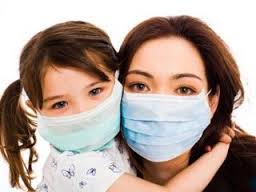 Энтеровирусные инфекции и их профилактика     Энтеровирусные инфекции (ЭВИ) представляют собой группу острых инфекционных заболеваний вирусной этиологии, вызываемых различными представителями энтеровирусов. Энтеровирусы отличаются высокой устойчивостью во внешней среде, сохраняют жизнеспособность в воде поверхностных водоемов и влажной почве до 2-х месяцев.   ЭВИ распространена повсеместно. В Российской Федерации отмечается подъем заболеваемости этой инфекцией. Объясняется это тем, что в соседних странах - Японии, Китае, Таиланде, Южной Корее, начиная с 2006 года, идет рост числа больных.     Эпидемическая ситуация по заболеваемости ЭВИ в Калининградской области в настоящее время оценивается как благополучная.    Источником инфекции при энтеровирусной инфекции является человек (больной или носитель). Инкубационный период составляет в среднем 1 – 10 дней (до 21 дня). ЭВИ свойственна высокая контагиозность (заразность).    Передача ЭВИ чаще всего осуществляется водным, пищевым и контактно-бытовым путями, в отдельных случаях не исключается и аэрозольный механизм инфицирования (воздушно-капельным и пылевым путями). Особую эпидемиологическую значимость в летнее время представляет вода открытых водоемов, используемая в качестве рекреационных зон для купания населения.    Для энтеровирусной инфекции характерна летне-осенняя сезонность.    Управление Роспотребнадзора по Калининградской области напоминает о необходимости своевременного обращения за медицинской помощью в случае появления симптомов инфекционного заболевания и соблюдения простых профилактических мер для предупреждения заражения:- тщательно промывайте горячей водой приобретенные на рынках и в торговой сети овощи и фрукты;- откажитесь от приобретения продуктов в неустановленных для торговли местах;- не купайтесь в непроточных водоемах и фонтанах, в местах несанкционированных пляжей;- не пейте воду из непроверенных источников, при употреблении напитков в общественных точках и из питьевых фонтанчиков предпочтительнее использовать индивидуальный одноразовый стакан;- соблюдайте правила личной гигиены: мойте руки перед едой, после возвращения с улицы и после каждого посещения туалета; обрабатывайте руки разрешенными для этих целей дезинфектантами; соблюдайте «респираторный этикет»: при кашле и чихании рекомендуется прикрывать нос и рот одноразовыми платками и выбрасывать их в урну после использования, затем вымыть руки или обработать влажной дезинфицирующей салфеткой;- старайтесь, по возможности, избегать контактов с лицами, имеющими признаки инфекционного заболевания, ограничьте контакты детей раннего возраста;- пользуйтесь индивидуальной посудой, следите за чистотой предметов ухода за детьми раннего возраста;- проводите влажную уборку помещений, чаще проветривайте их.Соблюдение этих простых правил позволит вам оставаться здоровым!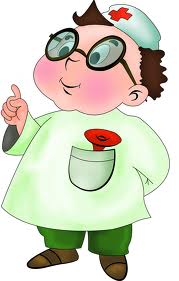 